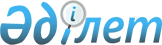 Қызылөзек ауылдық округіндегі көше атауын беру туралыҚызылорда облысы Қызылорда қаласы Қызылөзек ауылдық округі әкімінің 2010 жылғы 15 қыркүйектегі N 18 шешімі. Қызылорда облысының Әділет департаменті Қызылорда қалалық Әділет басқармасында 2010 жылы 14 қазанда N 10-1-151 тіркелді      РҚАО ескертпесі.

      Мәтінде авторлық орфография және пунктуация сақталған.

      Қазақстан Республикасы Жергілікті мемлекеттік басқару және өзін-өзі басқару туралы 2001 жылғы 23 қаңтардағы және Қазақстан Республикасының әкімшілік-аумақтық құрылысы туралы Қазақстан Республикасының 1993 жылғы 8 желтоқсандағы Заңдарына және 2010 жылғы 20 шілдедегі қала әкімі жанындағы ономастикалық комиссия отырысының N 6/3 ұйғарымына сәйкес ШЕШЕМІН:



      1) Атауы жоқ Қараөзек ауылына кіре берістегі сол жақтағы бірінші көшеге Ұлы Отан соғысының ардагері "Қызыл жұлдыз" орденімен марапатталған Даужан Сариевтің есімі берілсін.



      2) Осы шешімнің орындалуына бақылау жасау ауыл әкімі аппаратының бас маманы Г.Үлментаеваға жүктелсін.



      3) Осы шешім алғаш ресми жарияланғаннан кейін күнтізбелік он күн өткен соң қолданысқа енгізіледі.      ӘКІМ                                      Ж. АБИЛОВ 
					© 2012. Қазақстан Республикасы Әділет министрлігінің «Қазақстан Республикасының Заңнама және құқықтық ақпарат институты» ШЖҚ РМК
				